МУНИЦИПАЛЬНОЕ ОБРАЗОВАНИЕ «ГОРОД БЕРЕЗНИКИ»АДМИНИСТРАЦИЯ ГОРОДА БЕРЕЗНИКИ ПОСТАНОВЛЕНИЕ09.06.2021	№ 01-02-681В соответствии с пунктом 4 части 1 статьи 16 Федерального закона от 06.10.2003 № 131-ФЗ «Об общих принципах организации местного самоуправления в Российской Федерации», пунктом 2                    части 1 статьи 6, статьей 12 Федерального закона от 07.12.2011                    № 416-ФЗ «О водоснабжении и водоотведении», с целью организации  водоотведения в районе промышленной зоны западной части города Березники  администрация города Березники ПОСТАНОВЛЯЕТ:1.Наделить Общество с ограниченной ответственностью «СТОК», расположенное по адресу: 618400, г. Березники,                            ул. Ермака, 64, статусом гарантирующей организации                                 для централизованной системы водоотведения, расположенной                       в промышленной зоне западной части города Березники на участке                 от АО «ОХК «УРАЛХИМ» до Камского водохранилища.Установить зону деятельности гарантирующей организации                      для централизованной системы водоотведения в границах комплекса технологически связанных между собой инженерных сооружений, предназначенных для приема, транспортировки и очистки сточных вод, к которым присоединены объекты капитального строительства абонентов, расположенные в промышленной зоне западной части города Березники на участке от АО «ОХК «УРАЛХИМ» до Камского водохранилища.2.Определить Общество с ограниченной ответственностью «СТОК» организацией, эксплуатирующей бесхозяйные сети водоотведения в виде открытого общесплавного канализационного канала от ПК 13+83,7 до ковша – отстойника, расположенного                     по адресу: г. Березники, в районе промплощадки ОАО «АЗОТ»,                     и которая осуществляет содержание и обслуживание указанных бесхозяйных сетей водоотведения. 3.Управлению городского хозяйства администрации города                    в течение 3 дней со дня подписания настоящего постановления направить его в ООО «СТОК».4.Официально опубликовать настоящее постановление                                 в официальном печатном издании - газете «Два берега Камы»                       и разместить его на Официальном портале правовой информации города Березники и на официальном сайте Администрации                       города Березники в информационно-телекоммуникационной сети «Интернет».5.Настоящее постановление вступает в силу со дня его подписания.6.Контроль за исполнением настоящего постановления возложить на первого заместителя главы администрации                  Мокрушина Л.В.О наделении ООО «СТОК» статусом гарантирующей организации                                           для централизованной системы водоотведения, расположенной                                           в промышленной зоне западной части города Березники на участке                             от АО «ОХК «УРАЛХИМ»                               до Камского водохранилищаГлава города Березники –глава администрации 
города БерезникиК.П.Светлаков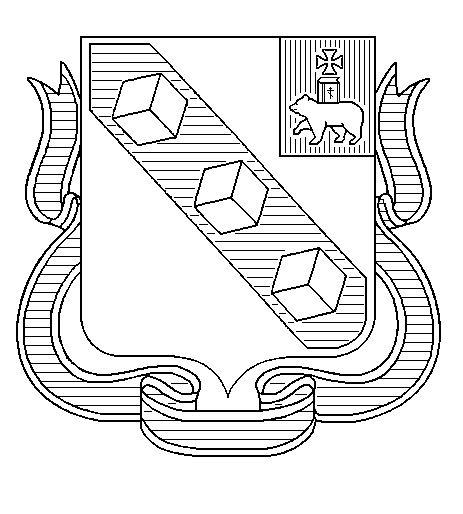 